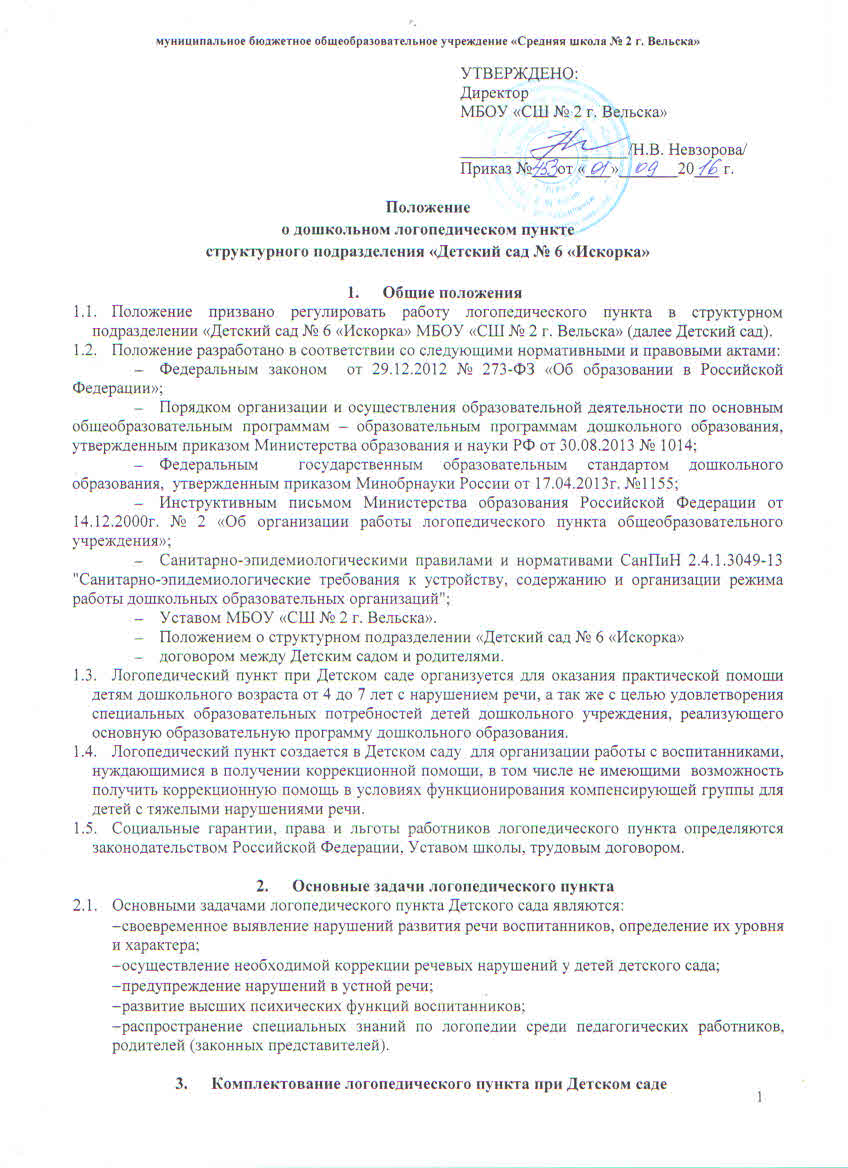 3.1.Комплектование логопедического пункта осуществляется как по одновозрастному, так и по разновозрастному принципу из числа воспитанников с нарушениями речи, посещающих учреждение дошкольного образования.3.2.Прием детей осуществляется на основании рекомендаций психолого-медико-педагогической комиссии по согласованию с родителями (законными представителями) на основании приказа образовательного учреждения.3.3.На логопедический пункт зачисляются дети дошкольного возраста 4-6 лет, имеющие нарушения в речевом развитии:фонетическое нарушение речи;фонетико-фонематическое недоразвитие речи с нарушением произношения менее 5 звуков;простая и сложная дислалия.3.4.Дети, не имеющие возможности посещать или отказавшиеся от группы компенсирующей направленности для детей с тяжелыми нарушениями речи, получают коррекционно-логопедическую помощь в условиях дошкольного логопедического пункта с согласия родителей (законных представителей). Учитель – логопед не несет ответственность за полное устранение дефекта.3.5.Зачисление в Логопункт Детского сада воспитанников, имеющих нарушения в развитии устной речи осуществляется на основе обследования состояния речи воспитанников. Обследование состояния речи воспитанников проводится учителем-логопедом Детского сада в течение всего учебного года. Все дети с выявленными недостатками в развитии устной речи регистрируются в списке воспитанников Детского сада, нуждающихся в логопедической помощи.3.6.Основанием для зачисления в Логопункт воспитанников, зарегистрированных в списке воспитанников Детского сада, нуждающихся в логопедической помощи является заявление родителя (законного представителя) (приложение 1).3.7.На основании заявления родителя (законного представителя), в соответствии со списком воспитанников Детского сада, нуждающихся в логопедической помощи, в срок до 15 сентября, приказом заведующего утверждается список зачисленных в Логопункт на текущий учебный год (приложение 2).4. Организация деятельности логопедического пункта4.1.На логопедическом пункте Детского сада предусматривается четкая организация коррекционного процесса. Она обеспечивается:своевременным обследованием детей (с 1 по 15 сентября; с 15 мая по 01 июня); рациональным составлением расписания занятий;планированием индивидуальной работы;оснащением логопедического пункта необходимым оборудованием и наглядными пособиями;совместной работой учителя – логопеда с родителями, с педагогами Детского сада, с ПМПк детского сада, территориальной ПМПК.4.2.Количество детей, занимающихся одновременно на логопедическом пункте, должно составлять 25 воспитанников в течение года. Остальные воспитанники с речевыми нарушениями, не зачисленные в логопедический пункт,  заносятся в резервный список воспитанников, нуждающихся в  логопедической помощи.4.3.Планирование коррекционной работы учитель-логопед осуществляет в соответствии с  основной общеобразовательной программой  дошкольного образования и адаптированной образовательной программой, которые отвечают требованиям государственного образовательного стандарта, несет ответственность за их реализацию не в полном объеме. 4.4.Работа по исправлению речи носит индивидуальный или подгрупповой характер. Все 4 часа своего рабочего времени учитель – логопед работает непосредственно с детьми.4.5.Воспитанник в логопедическом пункте должен получать индивидуальную коррекционную помощь не менее 3-х раз в неделю. Для детей одного возраста со сходными речевыми диагнозами (не менее 6 детей) учитель – логопед планирует подгрупповые занятия. Продолжительность подгруппового занятия не должна превышать время, предусмотренное физиологическими особенностями возраста. 4.6.Занятия с детьми на логопедическом пункте проводятся в часы, свободные от занятий в режиме дня, или посредством чередования логопедических занятий с учебными занятиями при организации их по подгруппам (с воспитателями и другими специалистами учреждения дошкольного образования). Максимально допустимый объем недельной образовательной нагрузки, включая коррекционную работу не должен превышать:для детей четвертого, пятого года жизни 2 часа 45 мин. и 4 часа соответственно;- для детей шестого, седьмого года жизни 6 часов 15 мин. и 8 часов 30 мин. соответственно.4.7.Учитель – логопед самостоятелен в выборе коррекционной программы, утвержденной (рекомендованной) Министерством образования Российской Федерации для работы с детьми, имеющими речевые нарушения. 4.8. Общая продолжительность логопедических занятий находится в прямой зависимости от индивидуальных особенностей детей.4.9.Коррекционная работа воспитателя с детьми  заключается в контроле за звукопроизношением детей, посещающих занятия на Логопункте, с учетом режима работы Детского сада во время любой деятельности детей: игровой, коммуникативной, трудовой, познавательно-исследовательской, продуктивной, музыкально-художественной, чтения. 4.10.По мере необходимости (устранения речевого дефекта) учитель – логопед выводит детей из логопедического пункта на основании решения ПМПк детского сада и заменяет их другими воспитанниками из резервного списка воспитанников Детского сада, нуждающихся в логопедической помощи.4.11.Логопедическое обследование детей в дошкольном учреждении в первую очередь проводится у детей 5-6-летнего возраста, остальные дети Детского сада обязательно обследуются специалистом в установленные сроки.4.12.Ответственность за обязательное посещение занятий детьми несут учитель – логопед, воспитатель, родители (законные представители).4.13.Учителем – логопедом осуществляются следующие функции:диагностическая;профилактическая;коррекционно-педагогическая;организационно-методическая;консультативная;координирующая.4.14.Для учета коррекционного процесса, который проводит учитель – логопед, используется следующая документация:журнал учета посещаемости логопедических занятий;журнал обследования речи детей;список детей, нуждающихся в логопедической помощи, с указанием возраста и характера речевого нарушения (приложение 2).паспорт логопедического кабинета;речевая карта на каждого ребенка, взятого на занятия, с указанием даты ввода и окончания занятий;план работы учителя – логопеда;график работы учителя – логопеда, утвержденный руководителем;циклограмма работы учителя – логопеда;тетради для индивидуальных занятий по коррекции звукопроизношения;отчет о проделанной работе (аналитическая справка);должностная инструкция;адаптированная образовательная программа;рабочие программы;журнал движения воспитанников4.15.Показателем работы учителя – логопеда в детском саду является состояние звукопроизношения детей, выпускаемых в школу.4.16.Логопедический пункт функционирует 5 дней в неделю. График работы может быть составлен в зависимости от занятости детей как в 1-ю, так и во 2-ю половину дня.5.Участники коррекционно-образовательного процесса5.1.Учитель – логопед:5.1.1.Проводит обследование речевого развития детей Детского сада, регистрирует список воспитанников, нуждающихся в логопедической помощи.5.1.2.Подготавливает список воспитанников, зачисленных в Логопункт на учебный год, в соответствии с предельной наполняемостью, установленной п.4.2. настоящего Положения.5.1.3.Определяет периодичность, продолжительность проведения индивидуальных и подгрупповых занятий в Логопункте.5.1.4.Планирует, проводит коррекционную работу с воспитанниками по исправлению нарушений  в развитии устной речи.5.1.5.Самостоятельно отбирает методы и приёмы коррекционной работы. Составляет индивидуально ориентированные коррекционные мероприятия, обеспечивающие удовлетворение особых образовательных потребностей детей, имеющих нарушения в развитии устной речи, их интеграцию в образовательный процесс Детского сада. Все 4 часа своего рабочего времени учитель-логопед работает непосредственно с детьми.5.1.6.Отслеживает динамику устранения речевых нарушений воспитанников, зачисленных в Логопункт. Корректирует содержание коррекционной работы, методы, приемы логопедической помощи.5.1.7.Взаимодействует с педагогическими работниками, родителями (законными представителями) Детского сада:по проведению коррекционной работы с воспитанниками, зачисленными в Логопункт;по вопросам освоения образовательной программы дошкольного образования воспитанниками, зачисленными в Логопункт.5.1.8.Оказывает консультативную помощь педагогическим работникам, родителям (законными представителями) по преодолению речевых нарушений воспитанников, информирует о ходе коррекционной работы, дает необходимые рекомендации.5.1.9.Проводит повышение педагогической компетентности родителей (законных представителей) в вопросах развития и воспитания детей дошкольного возраста, имеющих речевые нарушения.5.1.10.Осуществляет связь со специалистами учреждений здравоохранения, территориальной психолого-медико-педагогической комиссией.5.1.11.Контролирует выполнение воспитателями рекомендаций по проведению индивидуальной работы по речевому развитию воспитанников, зачисленных в Логопункт.5.1.12.Ведёт необходимую документацию по планированию, проведению коррекционной работы.5.1.13.Предоставляет ежегодный отчет о результативности коррекционной работы Логопункта.           5.2.Воспитатель:5.2.1.Создает предметную развивающую среду для своевременного речевого развития и профилактики нарушений в развитии устной и письменной речи воспитанников группы.5.2.2.Проводит мониторинг усвоения содержания образовательной области «Речевое развитие» образовательной программы дошкольного образования воспитанниками группы, зачисленными в Логопункт.5.2.3.Наблюдает за ходом речевого развития воспитанников группы, диагностирует предпосылки и признаки формирования нетипичных (опережающих, задержанных, искаженных) вариантов развития устной речи воспитанников группы.5.2.4.Планирует по рекомендациям учителя – логопеда индивидуальную работу по речевому развитию воспитанников группы, зачисленных в Логопункт.5.2.5.Участвует по заданию учителя-логопеда в реализации коррекционных мероприятий, обеспечивающих коррекцию и компенсацию отклонений в речевом развитии, с учетом возрастных и психофизиологических особенностей воспитанников группы, зачисленных в Логопункт.5.2.6.Осуществляет контроль за правильным произношением скорректированных учителем-логопедом звуков на этапе автоматизации у воспитанников группы, зачисленных в Логопункт, во всех видах детской деятельности, режимных моментах в течение дня.5.2.7.Взаимодействует с учителем-логопедом, родителями (законными представителями) Детского сада по вопросам освоения образовательной программы дошкольного образования воспитанниками, зачисленными в Логопункт.5.2.8.Вовлекает в коррекционную работу родителей (законных представителей) воспитанников, зачисленных в Логопункт. Обеспечивает заинтересованность в ее результативности.         5.3.Руководитель Детского сада:5.3.1.Обеспечивает условия:направленные на коррекцию речевого развития воспитанников и достижения воспитанниками, имеющими нарушения речи, уровня речевого развития, соответствующего возрастной норме;направленные на профилактику нарушений в развитии устной и письменной речи воспитанников дошкольного возраста.5.3.2.Обеспечивает комплектование Логопункта. 5.3.3.Осуществляет контроль за работой Логопункта.          5.4.Старший воспитатель:5.4.1.Планирует, координирует взаимодействие педагогических работников, родителей (законных представителей) Детского сада по вопросам освоения образовательной программы дошкольного образования воспитанниками, зачисленными в Логопункт.5.4.2.Обеспечивает взаимодействие в разработке и реализации коррекционных мероприятий педагогических, медицинских работников Детского сада и других организаций, специализирующихся в области оказания поддержки детям, имеющим нарушения речи.5.4.3.Организует проведение мониторинга усвоения содержания образовательной области «Речевое развитие» образовательной программы дошкольного образования, коррекционной работы с воспитанниками группы, зачисленными в Логопункт. Осуществляет анализ мониторинга и результативность коррекционной работы. 5.4.4.Контролирует:применение педагогических технологий, обеспечивающих коррекцию и компенсацию отклонений в речевом развитии детей;соблюдение требований к максимально допустимому объему недельной образовательной нагрузки;динамику устранения речевых нарушений воспитанников, зачисленных в Логопункт.         5.5.Родители (законные представители):5.5.1.Создают в семье условия благоприятные для общего и речевого развития ребенка.5.5.2.Взаимодействуют с педагогическими работниками по преодолению речевых нарушений ребенка, проводят целенаправленную и систематическую работу по речевому развитию детей по рекомендациям учителя-логопеда.6. Руководство работой логопедического пункта при Детском саде6.1.Непосредственное руководство работой логопедического пункта осуществляется администрацией учреждения дошкольного образования: общее руководство логопедическим пунктом осуществляет руководитель структурного подразделения, контроль – старший воспитатель.6.2.Учредитель вправе контролировать условия, созданные для функционирования логопедического пункта при учреждении дошкольного образования.7. Материально-техническая база и финансовое обеспечение работы логопедического пункта7.1.Для логопедического пункта выделяется кабинет, отвечающий санитарно-гигиеническим требованиям.7.2.На администрацию учреждения дошкольного образования возлагается ответственность за оборудование логопедического пункта, его санитарное состояние и ремонт.7.3.В штатное расписание учреждения дошкольного образования, имеющего в своем составе логопедический пункт, вводится ставка учителя – логопеда  из расчета 25 детей на ставку. 7.4.Оплата труда учителя – логопеда Детского сада производится в соответствии со штатным расписанием.7.5.Другие вопросы функционирования логопедических пунктов при учреждении дошкольного образования регулируются Уставом школы.Принято на педагогическом советеструктурного подразделения«Детский сад № 6 «Искорка»Протокол №  1  от  01.09.2016 г.Приложение 1Заявление родителя (законного представителя) о зачислении ребёнка в ЛогопунктДиректоруМБОУ «СШ № 2 г. Вельска»Невзоровой Н.В._______________________________Фамилия И.О. родителя (законного представителя)Заявление.Я, __________________________________________________________________________,Ф.И.О. родителя (законного представителя)с целью оказания коррекционной помощи в устранении нарушения речи прошу зачислить моего ребенка ____________________________________________________________________________Ф.И.О. ребенка, дата рожденияв логопедический пункт структурного подразделения «Детский сад № 6 «Искорка»с «___»________20___г., так как ребёнок имеет нарушения речи.Выписку из протокола ПМПК прилагаю.Обязуюсь:1. Информировать Детский сад о предстоящем отсутствии ребенка, его болезни.2. Создать в семье условия, благоприятные для общего и речевого развития ребенка.3. Взаимодействовать с педагогическими работниками по преодолению речевых нарушений ребенка.В случае длительного отсутствия моего ребенка в Учреждении согласен (на):- на его отчисление из Логопункта;- последующее его зачисление в Логопункт при наличии свободных мест. «____» ___________ 20_____ г. Приложение 2Список воспитанников, зачисленных в Логопункт структурного подразделения «Детский сад № 6 «Искорка»,Приложение 3Журнал движения воспитанников, зачисленных в Логопунктструктурного подразделения «Детский сад № 6 «Искорка»Ф.И.О. родителя (законного представителя)подпись№ГруппаФамилия, имя, отчество воспитанникаЗаключение ПМПКРекомендации ПМПКСрокобученияДата зачисления, № приказа№п/пФ.И. ребенкаВозрастГруппаЗаключение ПМПКРекомендации ПМПК№ протокола ПМПК(для ОНР)Дата ПМПК(для ОНР)Дата начала занятийДата окончания занятийРезультат коррекционной работы